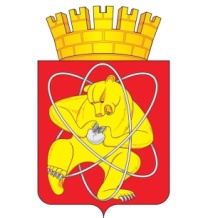 Городской округ «Закрытое административно – территориальное образование Железногорск Красноярского края»СОВЕТ ДЕПУТАТОВ ЗАТО г. ЖЕЛЕЗНОГОРСКРЕШЕНИЕ22 октября 2020                                                                                                              № 2-13Р       г. ЖелезногорскО создании административной комиссии городского округа ЗАТО ЖелезногорскВ целях установления порядка организации деятельности административной комиссии городского округа ЗАТО Железногорск в соответствии с Конституцией Российской Федерации, Кодексом Российской Федерации «Об административных правонарушениях», Законом Красноярского края от 02.10.2008 № 7-2161 «Об административных правонарушениях», Законом Красноярского края от 23.04.2009 № 8-3168 «Об административных комиссиях в Красноярском крае», Законом Красноярского края от 23.04.2009 № 8-3170 «О наделении органов местного самоуправления муниципальных образований края государственными полномочиями по созданию и обеспечению деятельности административных комиссий», руководствуясь Уставом ЗАТО Железногорск, Совет депутатов ЗАТО г. ЖелезногорскРЕШИЛ:1. На срок полномочий Совета депутатов ЗАТО г. Железногорск шестого созыва создать административную комиссию городского округа ЗАТО Железногорск (далее – административная комиссия) в составе председателя, заместителя председателя, ответственного секретаря и членов административной комиссии.2. Утвердить персональный состав административной комиссии согласно приложению к настоящему решению.3. Признать утратившими силу:- пункт 1, 2 решения Совета депутатов ЗАТО г. Железногорск Красноярского края от 22.10.2015 № 3-3Р «О создании административной комиссии городского округа ЗАТО Железногорск»;-   решение Совета депутатов ЗАТО г. Железногорск Красноярского края от 26.05.2016 № 8-33Р «О внесении изменений в Решение Совета депутатов ЗАТО г. Железногорск от 22.10.2015 № 3-3Р «О создании административной комиссии городского округа ЗАТО г. Железногорск»»;- решение Совета депутатов ЗАТО г. Железногорск Красноярского края от 26.04.2018 № 33-144Р «О внесении изменений в Решение Совета депутатов ЗАТО г. Железногорск от 22.10.2015 № 3-3Р «О создании административной комиссии городского округа ЗАТО г. Железногорск»»;- решение Совета депутатов ЗАТО г. Железногорск Красноярского края от 25.04.2019 № 42-224Р «О внесении изменений в Решение Совета депутатов ЗАТО г. Железногорск от 22.10.2015 № 3-3Р «О создании административной комиссии городского округа ЗАТО г. Железногорск»».4. Контроль над исполнением настоящего решения возложить на председателя комиссии по вопросам местного самоуправления и законности А.С.Федотова.5. Настоящее решение вступает в силу после его официального опубликования.Исполняющий обязанности                                  Глава ЗАТО г. ЖелезногорскПредседателя Совета депутатов                             ЗАТО г. Железногорск                          Г.В. Двирный                                                            И.Г. Куксин                       Приложение  к решению Совета депутатов                                                                       ЗАТО г. Железногорск                                                                               от 22 октября 2020 № 2-13РСОСТАВ административной комиссии городского округа ЗАТО ЖелезногорскШевченко А.В.	- руководитель Муниципального казённого учреждения «Управление по делам гражданской обороны, чрезвычайным ситуациям и режима ЗАТО Железногорск», председатель административной комиссии.Андросова Е.В.	- заместитель руководителя Управления внутреннего контроля – заведующий общим отделом Администрации ЗАТО г.Железногорск, заместитель председателя административной комиссии.Козлова Е.В.	- ведущий специалист – ответственный секретарь административной комиссии Администрации ЗАТО г.Железногорск, ответственный секретарь административной комиссии.Члены комиссии:Дементьева И.Д.	- главный специалист Управления градостроительства Администрации ЗАТО г.Железногорск;Перевалова Н.В.	- ведущий специалист-экономист Управления экономики и планирования Администрации ЗАТО г. Железногорск;Шахина И.А.	- главный специалист (по экологии) Управления городского хозяйства Администрации ЗАТО г.Железногорск.